FORMULATION DE LA DEMANDE ET SIGNATUREFORMULATION DE LA DEMANDE			         d'un troisième acompteJ’atteste que j’ai demandé à bénéficier de l’aide sur les coûts indirects liés à l’opération d’un taux forfaitaire de 15 % des frais de personnels directs éligibles (art 68-1-b du RUE 13030-2013)		oui		nonCOORDONNEES DU COMPTE BANCAIRE SUR LEQUEL LE VERSEMENT DE L’AIDE EST DEMANDEJoindre un RIB-IBAN ou inscrire ci-après les coordonnées de votre compte bancairePlan de financement (pour la demande de solde)Veuillez compléter le tableau ci-dessous uniquement pour la dernière demande de paiement – solde (seuls les demandeurs qui ne récupèrent pas la TVA peuvent présenter des dépenses TTC)	Financement d’origine publiqueindicateurs Nombre d’emplois créés (en ETP) : __________________________Dont nombre d’hommes : _____________________________      nombre de femmes : ______________________________Pour les projets de création de services / infrastructures (y compris TIC) :Nombre d’habitants bénéficiant de meilleurs services / infrastructures (informatiques ou autres) : __________________________Pour les projets de formation :nombre de participants aux formations : ____________________________________________________________Pour les projets concernant des exploitations agricoles :nombre d’exploitations/de bénéficiaires bénéficiant d’un soutien : ____________________________________________nombre d’exploitations/de bénéficiaires participant à des régimes bénéficiant d’un soutien (ex : marchés locaux, circuits d’approvisionnement courts, groupement de producteurs,…) : _______________________________________________Pour les projets forestiers :superficie totale aidée (ha) : ______________________________________________________________________LISTE DES PIECES JUSTIFICATIVES A JOINDRE A VOTRE DEMANDE DE PAIEMENT	Le récapitulatif des dépenses figure en annexe. Je joins à ma demande les justificatifs de dépenses correspondants (facture acquittées,…). (1) Les factures devront obligatoirement comporter la mention « facture acquittée par chèque endossé le …/… /… »  (ou  par virement le… /… /…) ». Cette mention sera portée par le fournisseur, qui signera et apposera le cachet de sa société. Lorsque les factures présentées ne sont pas toutes acquittées par le fournisseur, l’usager doit produire, à l’appui de sa demande de paiement, une copie des relevés bancaires correspondants.(2) Le RIB n’est pas à produire si le compte bancaire est déjà connu de la DDT. Dans le cas contraire (compte inconnu ou nouveau compte), veuillez fournir le RIB du compte sur lequel l’aide doit être versée (une copie du RIB lisible, non raturée, non surchargée est acceptée).Les informations recueillies font l’objet d’un traitement informatique destiné à instruire votre dossier de demande de paiement d’aide publique.Conformément à la loi «informatique et libertés» du 6 janvier 1978, vous bénéficiez d’un droit d’accès et de rectification touchant les informations qui vous concernent. Si vous souhaitez exercer ce droit et obtenir communication des informations vous concernant, veuillez-vous adresser à la DDT.A ce stade, les données contenues dans le présent formulaire seront communiquées uniquement aux différents financeurs de votre dossier.PIECES LIÉES A LA PASSATION DES MARCHÉS PUBLICS A JOINDRE AU DOSSIERIntitulé du marché:Référence: (appel d’offres n°):Je, soussigné(e) .............................., ayant été nommé(e) à la commission d’ouverture /ayant été nommé(e) au comité d’évaluation / vu les responsabilités en matière d’évaluation des critères (de sélection et d’exclusion) qui m’ont été confiées / ayant été nommé(e) pour contrôler les opérations / ayant été autorisé(e) à modifier en partie le contrat relatif au marché susmentionné, déclare avoir pris connaissance de l’article 57 du règlement financier de l’UE, qui dispose que: «1. Les acteurs financiers et les autres personnes participant à l’exécution et à la gestion du budget, y compris aux actes préparatoires à celui-ci, ainsi qu’à l’audit ou au contrôle, ne prennent aucune mesure à l’occasion de laquelle leurs propres intérêts pourraient être en conflit avec ceux de l’Union.Si un tel risque existe, la personne en question a l’obligation de s’abstenir et d’en référer à l’ordonnateur délégué, qui confirme par écrit l’existence éventuelle d’un conflit d’intérêts. La personne en question informe également son supérieur hiérarchique. Lorsque l’existence d’un conflit d’intérêts a été établie, la personne en question cesse toutes ses activités en rapport avec le dossier concerné. L’ordonnateur délégué prend lui-même toute mesure supplémentaire appropriée.2. Aux fins du paragraphe 1, il y a conflit d’intérêts lorsque l’exercice impartial et objectif des fonctions d’un acteur financier ou d’une autre personne, visés au paragraphe 1, est compromis pour des motifs familiaux, affectifs, d’affinité politique ou nationale, d’intérêt économique ou pour tout autre motif de communauté d’intérêt avec le bénéficiaire» [de la législation nationale ……….qui dispose que: …….. (le cas échéant)] »Par la présente, je déclare ne pas être, à ma connaissance, en situation de conflit d’intérêts avec les opérateurs qui ont [posé candidature pour participer à la présente procédure de passation de marchés] [soumis une offre dans le cadre de la présente procédure de passation de marchés], que ce soit à titre individuel ou en tant que membre d’un groupement, ni avec les sous-traitants proposés.À ma connaissance, il n’existe aucun fait ou élément, passé, actuel ou susceptible d’apparaître dans un avenir prévisible, qui pourrait remettre en question mon indépendance vis-à-vis d’une de ces parties.Je confirme que si, au cours de la procédure de sélection / de la procédure d’évaluation [d’ouverture] / de l’exécution ou de la modification du contrat, je découvre l’existence ou l’apparition d’un tel conflit, je le signalerai immédiatement à la commission / au comité et que si un conflit d’intérêts est établi, je cesserai, sans délai, de prendre part à la procédure d’évaluation et à toute activité connexe.Je confirme également que j'assurerai la confidentialité de toutes les questions qui me seront confiées. Je ne révélerai aucune des informations confidentielles qui auront été portées à ma connaissance ou que j’aurai découvertes et m’abstiendrai de faire un usage abusif des informations qui m’auront été transmises. Je m’engage en particulier à conserver de manière sûre et confidentielle les informations et les documents qui me seront communiqués ou dont je prendrai connaissance ou que je préparerai dans le cadre de l’évaluation ou suite à celle-ci, et je m’engage à ne les exploiter qu’aux seules fins de cette évaluation et à ne les communiquer à aucune tierce partie.Nom: ..........................................................Fonctions : ..........................................................Signature (lieu et date): ………………………..............................ANNEXE 1 : FRAIS DE SOUS TRAITANCE donnant lieu à des factures (y compris achat de matériel et frais de formation)1 - Lorsque la facture concerne plusieurs dépenses dont certaines ne sont pas éligibles, il convient d’indiquer sur la copie de la facture celles qui sont éligibles (par exemple en surlignant les montants à prendre en compte).ANNEXE 2 : FRAIS SALARIAUXANNEXE 3 : FRAIS DE DEPLACEMENT, HEBERGEMENT, RESTAURATIONDépenses sur factures :1 Lorsque la facture concerne plusieurs dépenses dont certaines ne sont pas éligibles, il convient d’indiquer sur la copie de la facture celles qui sont éligibles (par exemple en surlignant les montants à prendre en compte).Dépenses sur coûts forfaitaires :Dépenses sur frais réels (dépenses engagées par l’employé puis remboursées par l’employeur) :ANNEXE 4 : COÛTS INDIRECTSA remplir si vous avez coché en page 1 : "J’atteste que j’ai demandé à bénéficier de l’aide sur les coûts indirects liés à l’opération d’un taux forfaitaire de 15 % des frais de personnels directs éligibles (art 68-1-b du RUE 13030-2013)".ANNEXE 5 : CONTRIBUTIONS EN NATURE (de type biens et services ou bénévolat)(1) Exemple : mise à disposition à titre gracieux d’une salle, d’un terrain, de mobilier ; nature du travail bénévole réalisé sur l’opération (ex. animation, gestion,…)(2) Pièce prouvant le coût de la contribution (ex. : quittance de loyer d’une salle équivalente à la salle prêtée à titre gracieux)ANNEXE 6 : REcettesNature ou type de recette (ex. : vente d’un livre produit à l’occasion d’un festival, buvette,…)Pièce prouvant l’existence d’une recette (ex. : tarif de la buvette qui sera affiché lors de la manifestation…)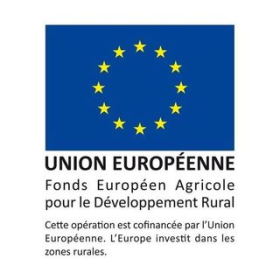 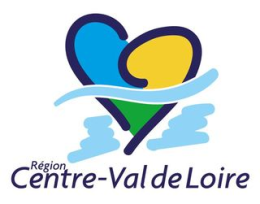 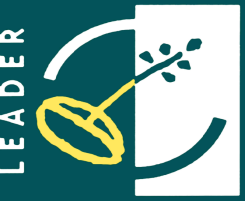 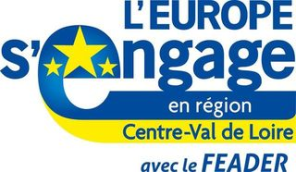 Formulaire de demande de paiement LEADER : Mise en œuvre de la stratégie locale de développementtype d’opération 19.2 du Programme de Développement Rural CENTRE-VAL DE LOIRE 2014-2020Avant de remplir cette demande, veuillez lire attentivement la notice d’information correspondante.Veuillez transmettre l’original au GAL et conserver un exemplaire.VEUILLEZ NE RIEN INSCRIRE DANS CETTE SECTION RÉSERVÉE À L’ADMINISTRATIONN° dossier OSIRIS : |__|__|__|__|__|__|__|__|__|__|__|__|__|__|__|__|__|__|__|  Date de réception : |__|__|/|__|__|/|__|__|__|__|Nom du bénéficiaire :___________________________________   N°SIRET :  |__|__|__|__|__|__|__|__|__|__|__|__|__|__|Libellé de l’opération :___________________________________________________________________________________Date limite pour déposer la dernière demande de paiement de l’aide : |__|__|/|__|__|/|__|__|__|__|(la date ne peut être postérieure au 30 juin 2023)Financeurs publics sollicitésMontants  en €État (préciser sources)_____________________________________|__|__|__| |__|__|__|, |__|__|_______________________________________________________|__|__|__| |__|__|__|, |__|__|Région_________________________________________________|__|__|__| |__|__|__|, |__|__|Département____________________________________________|__|__|__| |__|__|__|, |__|__|Autres (Commune(s), PNR, EPCI, etc) ________________________|__|__|__| |__|__|__|, |__|__|_______________________________________________________|__|__|__| |__|__|__|, |__|__|PNR : parc naturel régional, EPCI : établissements publics de coopération intercommunaleAutofinancement : maître d’ouvrage  publicEmprunt (a)|__|__|__| |__|__|__|, |__|__|Auto – financement (b)|__|__|__| |__|__|__|, |__|__|Sous-total apport du maître d’ouvrage public (a + b)|__|__|__| |__|__|__|, |__|__|Financements européens (FEADER) sollicités|__|__|__| |__|__|__|, |__|__|Sous-total financeurs publics|__|__|__| |__|__|__|, |__|__|	Financement d’origine privéeAutofinancement : maître d’ouvrage  privéEmprunt (a)|__|__|__| |__|__|__|, |__|__|Auto – financement (b)|__|__|__| |__|__|__|, |__|__|Sous-total apport du maître d’ouvrage privé (a + b)|__|__|__| |__|__|__|, |__|__|Autres financeurs privés Participation du secteur privé (à préciser)|__|__|__| |__|__|__|, |__|__|Contributions en nature|__|__|__| |__|__|__|, |__|__|Sous-total financeurs privés|__|__|__| |__|__|__|, |__|__|Recettes prévisionnelles générées par le projet|__|__|__| |__|__|__|, |__|__|	TOTAL +  +TOTAL général = coût du projet|__|__|__| |__|__|__|, |__|__|PiècesType de demandeur concerné / type de dépenses concernéesPièce jointePièce déjà fournie à la DDTSans objetExemplaire original du présent formulaire de demande de paiement complété et signéTousPreuve de la représentation légale ou du pouvoir accordée au signataire par le représentant légalEn cas de modification par rapport à la demande d’aidePièces justificatives permettant de mettre à jour l'identification et les coordonnées du demandeurEn cas de modification par rapport à la demande d’aideJustificatifs du versement des aides publiques perçues sur l'opérationPour les financements publicsRelevé de compte de la structure maître d'ouvrage du projet ou attestation de versement du financeur privéPour les financements privésAnnexe 1 dûment complétée et certifiée : frais de sous-traitance donnant lieu à des facturesTous, si des dépenses de type « frais de sous-traitance » ont été réaliséesPièces justificatives des dépenses réalisées : copie des factures acquittées et visées par le fournisseur portant les mentions de date et moyen de règlement (1)Tous, si des dépenses de type « frais de sous-traitance » ont été réaliséesCopie de la convention liant le bénéficiaire au partenaireTous, si des dépenses de type « frais de sous-traitance » ont été réaliséesPièces liées à la passation des marchés publics comme indiqué ci-aprèsSi le bénéficiaire est soumis aux règles des marchés publicsAnnexe 2 dûment complétée et certifiée : frais salariauxTous, si des dépenses de type « frais salariaux » ont été réaliséesPièces justificatives des dépenses réalisées : copie de bulletins de salaires ou du journal de paie ou de la DADS ou de la déclaration sociale nominative (DSN) ou document probant équivalentTous, si des dépenses de type « frais salariaux » ont été réaliséesPièces justificatives du temps consacré à l’opération :Personnel affecté à 100% à l’opération ou dont le pourcentage du temps de travail consacré à l’opération est fixe : copie de fiche de poste ou de lettre de mission ou du contrat de travail, si pièces non fournies à la demande d’aide,Personnel dont le pourcentage d’affectation à l’opération est variable d’un mois sur l’autre : copie de fiches de temps datées et signées par le salarié et son responsable hiérarchique ou extrait de logiciel de gestion de temps Tous, si des dépenses de type « frais salariaux » ont été réaliséesBase légale ou contractuelle portant sur le temps annuel de travail au sein de la structureTous, si des dépenses de type « frais salariaux » ont été réaliséesCopie de la convention de mise à disposition nominativeEn cas de mise à disposition de personnel à titre pécuniaireAnnexe 3 dûment complétée et certifiée : autres dépenses à supporter par le demandeur (frais professionnels)Tous, si des dépenses de type « frais professionnels » ont été réaliséesPièces justificatives des dépenses réalisées : copie des factures acquittées et visées par le fournisseur portant les mentions de date et moyen de règlement (1) ou forfaitsTous, si des dépenses de type « frais professionnels » ont été réaliséesAnnexe 4 dûment complétée et certifiée : coûts indirectsDans le cas où vous demandez l’aide sur les coûts indirects liés à l’opération d’un taux forfaitaire de 15 % des frais de personnels directs éligiblesAnnexe 5 dûment complétée et certifiée : contributions en natureSi le projet a bénéficié de contributions en natureAnnexe 6 dûment complétée et certifiée : recettesSi le projet a généré des recettesRapport d’exécution de l'opérationProjets immatériels, à la dernière demande de paiementRelevé d’identité bancaire (ou copie lisible)(2)Dans le cas où vous souhaitez que l’aide soit versée sur un nouveau compte bancairePreuves de la publicité de l’aide européenne (photo, supports  financés utilisés)TousEN CAS DE PROCÉDURE ADAPTÉEEN CAS DE PROCÉDURE FORMALISÉE Délibération de l’organe compétent autorisant le représentant légal ou le pouvoir adjudicateur à lancer le marché Preuve de la publicité mise en œuvre Le règlement de la consultation Le cahier des charges  présentant les exigences techniques Le rapport d’analyse des offres avec les critères retenus pour le choix des candidats et des offres, daté et signé Le PV de la commission d’appel d’offres (le cas échéant) Bordereau de prix unitaires ou Détail des Prix global et Forfaitaires si requis Acte d’engagement La notification de l’attribution du marché au candidat retenu La notification du rejet des offres aux candidats non retenus La déclaration d’absence de conflit d’intérêt ci-dessous complétée Délibération de l’organe compétent autorisant le représentant légal ou le pouvoir adjudicateur à lancer le marché Preuve de la publicité mise en œuvre Le règlement de la consultation Le cahier des charges présentant les exigences techniques Le rapport d’analyse des offres avec les critères retenus pour le choix des candidats et des offres, daté et signé Le PV de la commission d’appel d’offres Acte d’engagement signé par les deux parties comportant l’ensemble des mentions obligatoires et le bordereau de prix le cas échéant Délibération approuvant l’acte d’engagement et autorisant l’autorité à signer le contrat le cas échéant La notification de l’attribution du marché au candidat retenu La notification du rejet des offres aux candidats non retenus La déclaration d’absence de conflit d’intérêt ci-dessous complété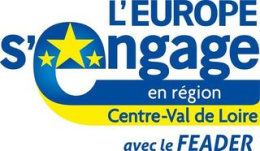 Rappel : (Cadre réservé à l’administration)Date à laquelle le bénéficiaire peut commencer l’exécution de son opération : ___________________________  Date à laquelle l’opération doit obligatoirement être achevée :__________________Les dépenses éligibles sont celles acquittées jusqu’au : ______________________________________________ Date limite pour déposer cette demande de paiement de l’aide :_____________________Description de la dépense1Montant de la dépense éligible1 (il peut s’agir d’une partie de la facture)Montant de la dépense éligible1 (il peut s’agir d’une partie de la facture)Fournisseur à l’origine de la factureN° de la factureDate d’émission de la factureDate d’acquittementFacture jointeDescription de la dépense1hors taxes (HT)             TVAFournisseur à l’origine de la factureN° de la factureDate d’émission de la factureDate d’acquittementFacture jointe|__|__| |__|__|__|, |__|__||__|__| |__|__|__|, |__|__||__|__| |__|__|__|, |__|__||__|__| |__|__|__|, |__|__||__|__| |__|__|__|, |__|__||__|__| |__|__|__|, |__|__||__|__| |__|__|__|, |__|__||__|__| |__|__|__|, |__|__|TOTAL|__|__| |__|__|__|, |__|__||__|__| |__|__|__|, |__|__|Rappel : (Cadre réservé à l’administration)Date à laquelle le bénéficiaire peut commencer l’exécution de son opération : ___________________________  Date à laquelle l’opération doit obligatoirement être achevée :__________________Les dépenses éligibles sont celles acquittées jusqu’au : ______________________________________________ Date limite pour déposer cette demande de paiement de l’aide :_____________________Description de l’interventionNom de l’intervenantQualification de l’intervenantSalaire brut + charges patronales de l’agent sur la période de base

(a)Nombre d’heures travaillées par l’agent sur la période de base 

(b)Nombre d’heures dédiées à l'opération 

(c)Frais salariaux liés à l’opération


(d)=[ a/b x c]JustificatifTOTALRappel : (Cadre réservé à l’administration)Date à laquelle le bénéficiaire peut commencer l’exécution de son opération : ___________________________  Date à laquelle l’opération doit obligatoirement être achevée :__________________Les dépenses éligibles sont celles acquittées jusqu’au : ______________________________________________ Date limite pour déposer cette demande de paiement de l’aide :_____________________Description de la dépense1Montant de la dépense éligible1 (il peut s’agir d’une partie de la facture)Montant de la dépense éligible1 (il peut s’agir d’une partie de la facture)Fournisseur à l’origine de la factureN° de la factureDate d’émission de la factureDate d’acquittementFacture jointeDescription de la dépense1hors taxes (HT)             TVAFournisseur à l’origine de la factureN° de la factureDate d’émission de la factureDate d’acquittementFacture jointe|__|__| |__|__|__|, |__|__||__|__| |__|__|__|, |__|__||__|__| |__|__|__|, |__|__||__|__| |__|__|__|, |__|__||__|__| |__|__|__|, |__|__||__|__| |__|__|__|, |__|__|TOTAL|__|__| |__|__|__|, |__|__||__|__| |__|__|__|, |__|__|Description de la dépenseDescription de la dépenseIdentifiant du justificatif (préciser le type de justificatifs)Montant forfaitaire2QuantitéUnitéMontant de la dépense |__|__| |__|__|__|, |__|__||__|__| |__|__|__|, |__|__||__|__| |__|__|__|, |__|__||__|__| |__|__|__|, |__|__||__|__| |__|__|__|, |__|__||__|__| |__|__|__|, |__|__|TOTALTOTAL|__|__| |__|__|__|, |__|__||__|__| |__|__|__|, |__|__|2  En cas d’utilisation de barèmes ou de forfaits, indiquer le montant unitaire appliqué (exemple : forfait de remboursement kilométrique…). 2  En cas d’utilisation de barèmes ou de forfaits, indiquer le montant unitaire appliqué (exemple : forfait de remboursement kilométrique…). 2  En cas d’utilisation de barèmes ou de forfaits, indiquer le montant unitaire appliqué (exemple : forfait de remboursement kilométrique…). 2  En cas d’utilisation de barèmes ou de forfaits, indiquer le montant unitaire appliqué (exemple : forfait de remboursement kilométrique…). 2  En cas d’utilisation de barèmes ou de forfaits, indiquer le montant unitaire appliqué (exemple : forfait de remboursement kilométrique…). 2  En cas d’utilisation de barèmes ou de forfaits, indiquer le montant unitaire appliqué (exemple : forfait de remboursement kilométrique…). 2  En cas d’utilisation de barèmes ou de forfaits, indiquer le montant unitaire appliqué (exemple : forfait de remboursement kilométrique…). Description de la dépenseNom de l'agentIdentifiant du justificatif(préciser le type de justificatifs)Montant de la dépense éligibleMontant de la dépense éligibleDate d'émission du justificatifDate d'acquittementDescription de la dépenseNom de l'agentIdentifiant du justificatif(préciser le type de justificatifs)hors taxes (HT)             TVADate d'émission du justificatifDate d'acquittement|__|__| |__|__|__|, |__|__||__|__| |__|__|__|, |__|__||__|__| |__|__|__|, |__|__||__|__| |__|__|__|, |__|__|TOTAL|__|__| |__|__|__|, |__|__|Description de la dépenseMontant  des dépenses de rémunérationTaux de proratisationMontant  proratiséCoûts indirects|__|__| |__|__|__|, |__|__|15 %|__|__| |__|__|__|, |__|__|Description de la contribution (1)Montant présenté Pour les contributions de type biens et servicesPour le bénévolatPour le bénévolatPour le bénévolatPour le bénévolatDescription de la contribution (1)Montant présenté Identifiant du justificatif(2)Nom de l’intervenant bénévoleQualification de l’intervenantCoût horaire brut du SMIC Temps de travail sur l’opération|__|__| |__|__|__|, |__|__||__|__| |__|__|__|, |__|__||__|__| |__|__|__|, |__|__|TOTAL|__|__| |__|__|__|, |__|__|Description de la recette (1)Identifiant du justificatif (2)Montant HT présenté|__|__| |__|__|__|, |__|__||__|__| |__|__|__|, |__|__||__|__| |__|__|__|, |__|__||__|__| |__|__|__|, |__|__|